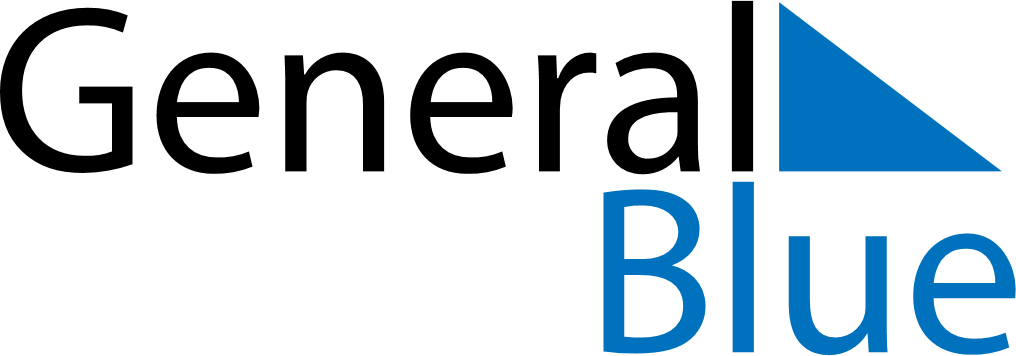 June 2024June 2024June 2024June 2024June 2024June 2024June 2024Jacksonville, Florida, United StatesJacksonville, Florida, United StatesJacksonville, Florida, United StatesJacksonville, Florida, United StatesJacksonville, Florida, United StatesJacksonville, Florida, United StatesJacksonville, Florida, United StatesSundayMondayMondayTuesdayWednesdayThursdayFridaySaturday1Sunrise: 6:25 AMSunset: 8:23 PMDaylight: 13 hours and 58 minutes.23345678Sunrise: 6:25 AMSunset: 8:24 PMDaylight: 13 hours and 59 minutes.Sunrise: 6:24 AMSunset: 8:24 PMDaylight: 13 hours and 59 minutes.Sunrise: 6:24 AMSunset: 8:24 PMDaylight: 13 hours and 59 minutes.Sunrise: 6:24 AMSunset: 8:25 PMDaylight: 14 hours and 0 minutes.Sunrise: 6:24 AMSunset: 8:25 PMDaylight: 14 hours and 1 minute.Sunrise: 6:24 AMSunset: 8:26 PMDaylight: 14 hours and 1 minute.Sunrise: 6:24 AMSunset: 8:26 PMDaylight: 14 hours and 2 minutes.Sunrise: 6:24 AMSunset: 8:27 PMDaylight: 14 hours and 2 minutes.910101112131415Sunrise: 6:24 AMSunset: 8:27 PMDaylight: 14 hours and 3 minutes.Sunrise: 6:24 AMSunset: 8:28 PMDaylight: 14 hours and 3 minutes.Sunrise: 6:24 AMSunset: 8:28 PMDaylight: 14 hours and 3 minutes.Sunrise: 6:24 AMSunset: 8:28 PMDaylight: 14 hours and 4 minutes.Sunrise: 6:24 AMSunset: 8:28 PMDaylight: 14 hours and 4 minutes.Sunrise: 6:24 AMSunset: 8:29 PMDaylight: 14 hours and 5 minutes.Sunrise: 6:24 AMSunset: 8:29 PMDaylight: 14 hours and 5 minutes.Sunrise: 6:24 AMSunset: 8:29 PMDaylight: 14 hours and 5 minutes.1617171819202122Sunrise: 6:24 AMSunset: 8:30 PMDaylight: 14 hours and 5 minutes.Sunrise: 6:24 AMSunset: 8:30 PMDaylight: 14 hours and 5 minutes.Sunrise: 6:24 AMSunset: 8:30 PMDaylight: 14 hours and 5 minutes.Sunrise: 6:24 AMSunset: 8:30 PMDaylight: 14 hours and 6 minutes.Sunrise: 6:24 AMSunset: 8:31 PMDaylight: 14 hours and 6 minutes.Sunrise: 6:25 AMSunset: 8:31 PMDaylight: 14 hours and 6 minutes.Sunrise: 6:25 AMSunset: 8:31 PMDaylight: 14 hours and 6 minutes.Sunrise: 6:25 AMSunset: 8:31 PMDaylight: 14 hours and 6 minutes.2324242526272829Sunrise: 6:25 AMSunset: 8:31 PMDaylight: 14 hours and 6 minutes.Sunrise: 6:26 AMSunset: 8:32 PMDaylight: 14 hours and 6 minutes.Sunrise: 6:26 AMSunset: 8:32 PMDaylight: 14 hours and 6 minutes.Sunrise: 6:26 AMSunset: 8:32 PMDaylight: 14 hours and 5 minutes.Sunrise: 6:26 AMSunset: 8:32 PMDaylight: 14 hours and 5 minutes.Sunrise: 6:26 AMSunset: 8:32 PMDaylight: 14 hours and 5 minutes.Sunrise: 6:27 AMSunset: 8:32 PMDaylight: 14 hours and 5 minutes.Sunrise: 6:27 AMSunset: 8:32 PMDaylight: 14 hours and 4 minutes.30Sunrise: 6:28 AMSunset: 8:32 PMDaylight: 14 hours and 4 minutes.